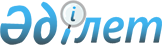 "2018-2020 жылдарға арналған Шемонаиха ауданының бюджеті туралы" Шемонаиха аудандық мәслихатының 2017 жылғы 22 желтоқсандағы № 19/2-VI шешіміне өзгерістер мен толықтыру енгізу туралы
					
			Күшін жойған
			
			
		
					Шығыс Қазақстан облысы Шемонаиха аудандық мәслихатының 2018 жылғы 2 тамыздағы № 27/2-VI шешімі. Шығыс Қазақстан облысы Әділет департаментінің Шемонаиха аудандық Әділет басқармасында 2018 жылғы 14 тамызда № 5-19-188 болып тіркелді. Күші жойылды - Шығыс Қазақстан облысы Шемонаиха аудандық мәслихатының 2018 жылғы 24 желтоқсандағы № 32/2-VI шешімімен.
      Ескерту. Күші жойылды - Шығыс Қазақстан облысы Шемонаиха аудандық мәслихатының 24.12.2018 № 32/2-VI шешімімен (01.01.2019 бастап қолданысқа енгізіледі).

      РҚАО-ның ескертпесі.

      Құжаттың мәтінінде түпнұсқаның пунктуациясы мен орфографиясы сақталған.
      Қазақстан Республикасының 2008 жылғы 4 желтоқсандағы Бюджет кодексінің 109 - бабына, "Қазақстан Республикасындағы жергілікті мемлекеттік басқару және өзін-өзі басқару туралы" 2001 жылғы 23 қаңтардағы Қазақстан Республикасы Заңының 6-бабы 1 тармағының 1) тармақшасына сәйкес Шемонаиха аудандық мәслихаты ШЕШІМ ҚАБЫЛДАДЫ:
      1. "2018-2020 жылдарға арналған Шемонаиха ауданының бюджеті туралы" Шемонаиха аудандық маслихатының 2017 жылғы 22 желтоқсандағы № 19/2 - VI шешіміне (нормативтік құқықтық актілерді мемлекеттік тіркеу тізілімінде № 5371 тіркелген, Қазақстан Республикасының нормативтік құқықтық актілердің эталондық бақылау банкінде электрондық түрде 2018 жылғы 10 қантарда жарияланған) мынадай өзгерістер енгізілсін:
      1 - тармақ келесі редакцияда жазылсын:
      "1. 2018 - 2020 жылдарға арналған аудандық бюджет 1, 2 және 3-қосымшаларға сәйкес, оның ішінде 2018 жылға келесі көлемдерде бекiтiлсiн:
      1) кірістер – 4 443 772 мың теңге, оның iшiнде:
      салықтық түсiмдер – 1 596 595 мың теңге;
      салықтық емес түсiмдер – 13 429 мың теңге;
      негiзгi капиталды сатудан түсетiн түсiмдер – 40 207 мың теңге;
      трансферттер түсiмi – 2 793 541 мың теңге;
      2) шығындар – 4 525 174 мың теңге;
      3) таза бюджеттiк кредит беру –11 479 мың теңге, оның ішінде:
      бюджеттік кредиттер – 14 430 мың теңге;
      бюджеттік кредиттерді өтеу – 2 951мың теңге;
      4) қаржы активтерiмен операциялар бойынша сальдо – 0 мың теңге, оның ішінде:
      қаржы активтерін сатып алу – 0 мың теңге;
      мемлекеттің қаржы активтерін сатудан түсетін түсімдер – 0 мың теңге;
      5) бюджет тапшылығы (профициті) – - 92 881 мың теңге;
      6) бюджет тапшылығын қаржыландыру (профицитті пайдалану) – 92 881 мың теңге, оның ішінде:
      қарыздар түсімі – 14 430 мың теңге;
      қарыздарды өтеу – 2 951 мың теңге;
      бюджет қаражатының пайдаланылатын қалдықтары – 81 402 мың теңге.";
      6-тармақ келесі редакцияда жазылсын:
      "6. Ауданның жергілікті атқарушы органының 2018 жылға арналған резерві 25 166 мың теңге сомасында бекітілсін.";
      8 - тармақ келесі редакцияда жазылсын:
      "8. 2018 жылға арналған аудандық бюджетте облыстық бюджеттен мұқтаж азаматтардың жеке санаттарына әлеуметтік көмекке арналған нысаналы ағымдағы трансферттер 22 064 мың теңге сомасында көзделсін.";
      9 - тармақ келесі редакцияда жазылсын:
      "9. 2018 жылға арналған аудандық бюджетте облыстық бюджеттен 129 534 мың теңге сомасында нысаналы ағымдағы трансферттер көзделсін.";
      10 - тармақ келесі редакцияда жазылсын:
      "10. 2018 жылға арналған аудандық бюджетте облыстық бюджеттен дамуға 304 764 мың теңге сомасында нысаналы трансферттер көзделсін.";
      11 - тармақ келесі редакцияда жазылсын:
      "11. 2018 жылға арналған аудандық бюджетте республикалық бюджеттен 282 643 мың теңге сомасында нысаналы ағымдағы трансферттер көзделсін.";
      13 - тармақта:
      1), 3) және 4) - тармақшалар келесі редакцияда жазылсын:
      "1) 5 - қосымшаға  сәйкес,қаладағы ауданның, аудандық маңызы бар қала, кент, ауыл, ауылдық округ әкiмiнiң қызметін қамтамасыз ету бойынша қызметтерге 59 549 мың теңге сомасында;";
      "3) 7 - қосымшаға сәйкес,мемлекеттік органның күрделі шығыстарына 7 659 мың теңге сомасында;";
      "4) 8 - қосымшаға сәйкес,елді мекендерді абаттандыруға және көгалдандыруға 196 мың теңге сомасында;"
      5) - тармақша келесі мазмұнмен толықтырылсын:
      "5) 9 - қосымшаға сәйкес, жерлеу орындарын ұстауға және туыстары жоқ адамдарды жерлеуге 228 мың теңге сомасында.";
      көрсетілген шешімнің 1, 5, 7 және 8 - қосымшалары осы шешімнің 1, 2, 3 және 4 - қосымшаларына сәйкес жаңа редакцияда жазылсын;
      көрсетілген шешімнің 9 - қосымшасы осы шешімнің 5 - қосымшасына сәйкес толықтырылсын.
      2. Осы шешiм 2018 жылғы 1 қаңтардан бастап қолданысқа енгiзiледi. 2018 жылға арналған аудандық бюджет Қаладағы аудан, аудандық маңызы бар қала, кент, ауыл, ауылдық округ әкімінің қызметін қамтамасыз ету жөніндегі қызметтерге сомаларды бөлу Мемлекеттік органның күрделі шығыстарына сомаларды бөлу Елді мекендерді абаттандыруға және көгалдандыруға сомаларды бөлу Жерлеу орындарын ұстау және туыстары жоқ адамдарды жерлеуге сомаларды бөлу
					© 2012. Қазақстан Республикасы Әділет министрлігінің «Қазақстан Республикасының Заңнама және құқықтық ақпарат институты» ШЖҚ РМК
				
      Сессия төрағасы 

В. Лонский

      Шемонаиха аудандық

      мәслихатының хатшысы 

А. Боровикова
Шемонаиха аудандық 
мәслихатының 
2018 жылғы 2 тамыздағы 
№ 27/2-VI шешіміне 
1-қосымшаШемонаиха аудандық 
мәслихатының 
2017 жылғы 22 желтоқсандағы 
№ 19/2-VI шешіміне 
1-қосымша
Санаты
Санаты
Санаты
Санаты
Сома (мың теңге)
Сыныбы
Сыныбы
Сыныбы
Сома (мың теңге)
Ішкі сыныбы
Ішкі сыныбы
Сома (мың теңге)
Атауы
Сома (мың теңге)
I. КІРІСТЕР
4443772
1
Салықтық түсiмдер
1596595
1
Табыс салығы
592164,3
2
Жеке табыс салығы
592164,3
3
Әлеуметтiк салық
408446,7
1
Әлеуметтiк салық
408446,7
4
Меншікке салынатын салықтар
465864
1
Мүлiкке салынатын салықтар
447918
3
Жер салығы
2533
4
Көлiк құралдарына салынатын салық
13410
5
Бiрыңғай жер салығы
2003
5
Тауарларға, жұмыстарға және қызметтерге салынатын iшкi салықтар
119220
2
Акциздер
3470
3
Табиғи және басқа да ресурстарды пайдаланғаны үшiн түсетiн түсiмдер 
73500
4
Кәсiпкерлiк және кәсiби қызметті жүргізгені үшiн алынатын алымдар
42106
5
Ойын бизнесіне салық
144
8
Заңдықмаңызы бар әрекеттерді жасағаны және (немесе) оған уәкiлеттiгi бар мемлекеттiк органдар немесе лауазымды адамдар құжаттар бергені үшiн алынатын мiндеттi төлемдер
10900
1
Мемлекеттік баж 
10900
2
Салықтық емес түсімдер 
13429
1
Мемлекеттiк меншiктен түсетiн кiрiстер
9909
5
Мемлекет меншiгiндегі мүлiктi жалға беруден түсетiн кiрiстер
5147
6
Басқа да салықтық емес түсiмдер
3520
1
Басқа да салықтық емес түсiмдер
3520
3
Негізгі капиталды сатудан түсетін түсімдер
40207
1
Мемлекеттік мекемелерге бекітілген мемлекеттік мүлікті сату
12990
1
Мемлекеттік мекемелерге бекітілген мемлекеттік мүлікті сату
12990
3
Жерді және материалдық емес активтерді сату
27217
1
Жерді сату
15917
2
Материалдық емес активтерді сату
11300
4
Трансферттердің түсімдері 
2793541
2
Мемлекеттiк басқарудың жоғары тұрған органдарынан түсетiн трансферттер
2793541
2
Облыстық бюджеттен түсетiн трансферттер
2793541
Функционалдық топ
Функционалдық топ
Функционалдық топ
Функционалдық топ
Функционалдық топ
Сомасы

(мың теңге)
Кіші функционалдық топ
Кіші функционалдық топ
Кіші функционалдық топ
Кіші функционалдық топ
Сомасы

(мың теңге)
Бюджеттік бағдарламалардың әкімшісі
Бюджеттік бағдарламалардың әкімшісі
Бюджеттік бағдарламалардың әкімшісі
Сомасы

(мың теңге)
Бағдарлама
Бағдарлама
Сомасы

(мың теңге)
Атауы
Сомасы

(мың теңге)
ІІ. ШЫҒЫНДАР
4525174
01
Жалпы сипаттағы мемлекеттiк қызметтер
284637,8
1
Мемлекеттiк басқарудың жалпы функцияларын орындайтын өкiлдi, атқарушы және басқа органдар
207465
112
Аудан (облыстық маңызы бар қала) мәслихатының аппараты 
18613
001
Аудан (облыстық маңызы бар қала) мәслихатының қызметiн қамтамасыз ету жөніндегі қызметтер
18582
003
Мемлекеттік органның күрделі шығыстары
31
122
Аудан (облыстық маңызы бар қала) әкiмiнiң аппараты 
121644
001
Аудан (облыстық маңызы бар қала)әкiмiнiң қызметiн қамтамасыз ету жөніндегі қызметтер
92872
003
Мемлекеттік органның күрделі шығыстары
16841
113
Жергілікті бюджеттерден берілетін ағымдағы нысаналы трансферттер
11931
123
Қаладағы аудан, аудандық маңызы бар қала, кент, ауыл, ауылдық округ әкімінің аппараты
67208
001
Қаладағы аудан, аудандық маңызы бар қаланың, кент, ауыл, ауылдық округ әкімінің қызметін қамтамасыз ету жөніндегі қызметтер
59549
022
Мемлекеттік органның күрделі шығыстары
7659
2
Қаржылық қызмет
29051,8
452
Ауданның (облыстық маңызы бар қаланың) қаржы бөлімі
29051,8
001
Ауданның (облыстық маңызы бар қаланың) бюджетін орындау және коммуналдық меншігін басқару саласындағы мемлекеттік саясатты іске асыру жөніндегі қызметтер
21053,8
003
Салық салу мақсатында мүлікті бағалауды жүргізу
2383
010
Жекешелендіру, коммуналдық меншікті басқару, жекешелендіруден кейінгі қызмет және осыған байланысты дауларды реттеу
720
018
Мемлекеттік органның күрделі шығыстары
3589
113
Жергілікті бюджеттерден берілетін ағымдағы нысаналы трансферттер
1306
5
Жоспарлау және статистикалық қызмет
19455
453
Ауданның (облыстық маңызы бар қаланың) экономика және бюджеттік жоспарлау бөлімі
19455
001
Экономикалық саясатты, мемлекеттік жоспарлау жүйесін қалыптастыру және дамыту саласындағы мемлекеттік саясатты іске асыру жөніндегі қызметтер
19258
004
Мемлекеттік органның күрделі шығыстары
197
9
Жалпы сипаттағы өзге де мемлекеттiк қызметтер
28666
454
Ауданның (облыстық маңызы бар қаланың) кәсіпкерлік және ауыл шаруашылығы бөлімі
5874
001
Жергілікті деңгейде кәсіпкерлікті және ауыл шаруашылығын дамыту саласындағы мемлекеттік саясатты іске асыру жөніндегі қызметтер
5874
458
Ауданның (облыстық маңызы бар қаланың) тұрғын үй- коммуналдық шаруашылығы, жолаушылар көлiгi және автомобиль жолдары бөлiмi 
16292
001
Жергілікті деңгейде тұрғын үй- коммуналдық шаруашылығы, жолаушылар көлiгi және автомобиль жолдары саласындағы мемлекеттік саясатты іске асыру жөніндегі қызметтер
16230
013
Мемлекеттік органның күрделі шығыстары
62
472
Ауданның (облыстық маңызы бар қаланың) құрылыс, сәулет және қала құрылысы бөлімі
6500
040
Мемлекеттік органдардың обьектілерін дамыту
6500
02
Қорғаныс
21222
1
Әскери мұқтаждар
7508
122
Аудан (облыстық маңызы бар қала) әкiмiнiң аппараты 
7508
005
Жалпыға бiрдей әскери мiндеттi атқару шеңберiндегi iс-шаралар
7508
2
Төтенше жағдайлар жөнiндегi жұмыстардыұйымдастыру
13714
122
Аудан (облыстық маңызы бар қала) әкiмiнiң аппараты
13714
006
Аудан (облыстық маңызы бар қала)ауқымындағы төтенше жағдайлардың алдын алу және оларды жою
13714
03
Қоғамдық тәртiп, қауiпсiздiк, құқықтық, сот, қылмыстық-атқару қызметi
2808
9
Қоғамдық тәртіп және қауіпсіздік саласындағы басқа да қызметтер
2808
458
Ауданның (облыстық маңызы бар қаланың) тұрғын үй-коммуналдық шаруашылығы, жолаушылар көлігі және автомобиль жолдары бөлімі
2808
021
Елдi мекендерде жол қозғалысы қауiпсiздiгін қамтамасыз ету
2808
04
Бiлiм беру
2530872
1
Мектепке дейiнгi тәрбие және оқыту
76510
464
Ауданның (облыстық маңызы бар қаланың) бiлiм бөлiмi
76510
009
Мектепке дейінгі тәрбие мен оқыту ұйымдарының қызметін қамтамасыз ету
12597
040
Мектепке дейінгі білім беру ұйымдарында мемлекеттік білім беру тапсырысын іске асыруға
63913
2
Бастауыш, негiзгi орта және жалпы орта бiлiм беру
2327589
464
Ауданның (облыстық маңызы бар қаланың) бiлiм бөлiмi
2286626
003
Жалпы білім беру
2197479
006
Балаларға қосымша білім беру
89147
465
Ауданның (облыстық маңызы бар қаланың) дәне шынықтыру және спорт бөлімі
33463
017
Балалар мен жасөспірімдерге спорт бойынша қосымша білім беру
33463
472
Ауданның (облыстық маңызы бар қаланың) құрылыс, сәулет және қала құрылысы бөлімі
7500
022
Бастауыш, негізгі орта және жалпы орта білім беру объектілерін салу және реконструкциялау
7500
9
Бiлiм беру саласындағы өзге де қызметтер
126773
464
Ауданның (облыстық маңызы бар қаланың) бiлiм бөлiмi
126773
001
Жергілікті деңгейде білім беру саласындағы мемлекеттік саясатты іске асыру жөніндегі қызметтер
20188
005
Ауданның (облыстық маңызы бар қаланың) мемлекеттік білім беру мекемелер үшін оқулықтар мен оқу-әдiстемелiк кешендерді сатып алу және жеткізу
41864
007
Аудандық (қалалық) ауқымдағы мектеп олимпиадаларын және мектептен тыс іс-шараларды өткiзу
1488
012
Мемлекеттік органның күрделі шығыстары
282
015
Жетім баланы (жетім балаларды) және ата-аналарының қамқорынсыз қалған баланы (балаларды) күтіп-ұстауға қамқоршыларға (қорғаншыларға) ай сайынға ақшалай қаражат төлемі
27315
023
Әдістемелік жұмыс
4393
067
Ведомстволык бағыныстағы мемлекеттiк мекемелер мен ұйымдардың күрделі шығыстары
20396
113
Жергілікті бюджеттерден берілетін ағымдағы нысаналы трансферттер
10847
06
Әлеуметтiк көмек және әлеуметтiк қамсыздандыру
367921
1
Әлеуметтiк қамсыздандыру
13016
451
Ауданның (облыстық маңызы бар қаланың) жұмыспен қамту және әлеуметтiк бағдарламалар бөлiмi
13016
005
Мемлекеттiк атаулы әлеуметтiк көмек
13016
2
Әлеуметтiк көмек
289085
451
Ауданның (облыстық маңызы бар қаланың) жұмыспен қамту және әлеуметтiк бағдарламалар бөлiмi
289085
002
Жұмыспенқамту бағдарламасы
112937
004
Ауылдық жерлерде тұратын денсаулық сақтау, білім беру, әлеуметтік қамтамасыз ету, мәдениет, спорт және ветеринар мамандарына отын сатып алуға Қазақстан Республикасының заңнамасына сәйкес әлеуметтік көмек көрсету
7547
006
Тұрғын үйге көмек көрсету
9630
007
Жергiлiктi өкiлеттi органдардың шешiмi 

бойынша мұқтаж азаматтардың жекелеген топтарына әлеуметтiк көмек
40306
010
Үйден тәрбиеленіп оқытылатын мүгедек балаларды материалдық қамтамасыз ету
2448
014
Мұқтаж азаматтарға үйде әлеуметтiк көмек көрсету
59011
015
Зейнеткерлер мен мүгедектерге әлеуметтiк қызмет көрсету аумақтық орталығы
7367
017
Оңалтудың жеке бағдарламасына сәйкес мұқжат мүгедектерді міндетті гигиеналық құралдармен қамтамасыз ету, қозғалуға қиындығы бар бірінші топтағы мүгедектерге жеке көмекшінің және есту бойынша мүгедектерге қолмен көрсететін тіл маманының қызметтерін ұсыну
11030
023
Жұмыспен қамту орталықтарының қызметін қамтамасыз ету
38809
9
Әлеуметтiк көмек және әлеуметтiк қамтамасыз ету салаларындағы өзге де қызметтер
65820
451
Ауданның (облыстық маңызы бар қаланың) жұмыспен қамту және әлеуметтік бағдарламалар бөлімі
65820
001
Жергілікті деңгейде халық үшін әлеуметтік бағдарламаларды жұмыспен қамтуды қамтамасыз етуді іске асыру саласындағы мемлекеттік саясатты іске асыру жөніндегі қызметтер
36043
011
Жәрдемақыларды және басқа да әлеуметтік төлемдерді есептеу, төлеу мен жеткізу бойынша қызметтерге ақы төлеу
1475
021
Мемлекеттік органның күрделі шығыстары
827
050
Қазақстан Республикасында мүгедектердің құқықтарын қамтамасыз ету және өмір сүру сапасын жақсарту жөніндегі 2012 - 2018 жылдарға арналған іс-шаралар жоспарын іске асыру
25336
054
Үкіметтік емес ұйымдарда мемлекеттік әлеуметтік тапсырысты орналастыру
2000
067
Ведомстволык бағыныстағы мемлекеттiк мекемелер мен ұйымдардың күрделі шығыстары
139
07
Тұрғын үй-коммуналдық шаруашылық
337536
1
Тұрғын үй шаруашылығы
267553
472
Ауданның (облыстық маңызы бар қаланың) құрылыс, сәулет және қала құрылысы бөлімі
267553
003
Коммуналдық тұрғын үй қорының тұрғын үйін жобалау және (немесе) салу, реконструкциялау
267553
2
Коммуналдық шаруашылық
68735
458
Ауданның (облыстық маңызы бар қаланың) тұрғын үй-коммуналдық шаруашылығы, жолаушылар көлігі және автомобиль жолдары бөлімі
630
012
Сумен жабдықтау және су бұру жүйесінің жұмыс істеуі
630
472
Ауданның (облыстық маңызы бар қаланың) құрылыс, сәулет және қала құрылысы бөлімі
68105
006
Сумен жабдықтау және су бұру жүйесін дамыту
7500
007
Қаланы және елді мекендерді абаттандыруды дамыту
6000
058
Елді мекендердегі сумен жабдықтау және су бұру жүйелерін дамыту
54605
3
Елді – мекендерді көркейту
1248
123
Қаладағы аудан, аудандық маңызы бар қала, кент, ауыл, ауылдық округ әкімінің аппараты
1248
010
Жерлеу орындарын ұстау және туыстары жоқ адамдарды жерлеу
228
011
Елді мекендердің санитариясын қамтамасыз ету
196
458
Ауданның (облыстық маңызы бар қаланың) тұрғын үй-коммуналдық шаруашылығы, жолаушылар көлігі және автомобиль жолдары бөлімі 
824
016
Елді мекендердің санитариясын қамтамасыз ету
824
08
Мәдениет, спорт, туризм және ақпараттық кеңiстiк
298202
1
Мәдениет саласындағы қызмет
102733
455
Ауданның (облыстық маңызы бар қаланың) мәдениет және тілдерді дамытубөлімі
102733
003
Мәдени-демалыс жұмысын қолдау
102733
2
Спорт
57407
465
Ауданның (облыстық маңызы бар қаланың) дене шынықтыру және спорт бөлімі
57407
001
Жергілікті деңгейде денешынықтыружәне спорт саласындағы мемлекеттік саясатты іске асыру жөніндегі қызметтер
11461
004
Мемлекеттік органның күрделі шығыстары
557
005
Ұлттық және бұқаралық спорт түрлерін дамыту
34115
006
Аудандық (облыстық маңызы бар қалалық) деңгейде спорттық жарыстар өткiзу
590
007
Әртүрлi спорт түрлерi бойынша аудан (облыстық маңызы бар қала) құрама командаларының мүшелерiн дайындау және олардың облыстық спорт жарыстарына қатысуы
7997
032
Ведомстволық бағыныстағы мемлекеттік мекемелер мен ұйымдардың күрделі шығыстары
2687
3
Ақпараттық кеңiстiк
57634
455
Ауданның (облыстық маңызы бар қаланың) мәдениет және тілдерді дамыту бөлімі
46708
006
Аудандық (қалалық) кiтапханалардың жұмыс iстеуi
38875
007
Мемлекеттiк тiлдi және Қазақстан халқының басқа да тiлдерін дамыту
7833
456
Ауданның (облыстық маңызы бар қаланың) iшкi саясат бөлiмi
10926
002
Мемлекеттiк ақпаратық саясат жүргiзу жөніндегі қызметтер
10926
9
Мәдениет, спорт, туризм және ақпараттық кеңiстiктi ұйымдастыру жөнiндегi өзге де қызметтер
80428
455
Ауданның (облыстық маңызы бар қаланың) мәдениет және тілдерді дамыту бөлімі
41931
001
Жергілікті деңгейде тілдерді және мәдениетті дамыту саласындағы мемлекеттік саясатты іске асыру жөніндегі қызметтер
17897
010
Мемлекеттік органның күрделі шығыстары
230
032
Ведомстволық бағыныстағы мемлекеттік мекемелер мен ұйымдардың күрделі шығыстары
22365
113
Жергілікті бюджеттерден берілетін ағымдағы нысаналы трансферттер
1439
456
Ауданның (облыстық маңызы бар қаланың) iшкi саясат бөлiмi
38497
001
Жергілікті деңгейде ақпарат, мемлекеттілікті нығайту және азаматтардың әлеуметтік сенімділігін қалыптастыру саласында мемлекеттік саясатты іске асыру жөніндегі қызметтер
21346
003
Жастар саясаты саласында іс-шараларды іске асыру
13646
006
Мемлекеттік органның күрделі шығыстары
3252
032
Ведомстволық бағыныстағы мемлекеттік мекемелер мен ұйымдардың күрделі шығыстары
253
10
Ауыл, су, орман, балық шаруашылығы, ерекше қорғалатын табиғи аумақтар, қоршаған ортаны және жануарлар дүниесiн қорғау, жер қатынастары
81744
1
Ауыл шаруашылығы
60568
462
Ауданның (облыстық маңызы бар қаланың) ауыл шаруашылығы бөлімі
15988
001
Жергілікті деңгейде ауыл шаруашылығы саласындағы мемлекеттік саясатты іске асыру жөніндегі қызметтер
11416
006
Мемлекеттік органның күрделі шығыстары
4572
473
Ауданның (облыстық маңызы бар қаланың) ветеринария бөлімі
44580
001
Жергілікті деңгейде ветеринария саласындағы мемлекеттік саясатты іске асыру жөніндегі қызметтер
13275
003
Мемлекеттік органның күрделі шығыстары
885
007
Қаңғыбас иттер мен мысықтарды аулауды және жоюды ұйымдастыру
1374
010
Ауыл шаруашылығы жануарларын сәйкестендіру жөніндегі іс-шараларды өткізу
1180
011
Эпизоотияға қарсы іс-шаралар жүргізу
26601
047
Жануарлардың саулығы мен адамның денсаулығына қауіп төндіретін, алып қоймай залалсыздандырылған (зарарсыздандырылған) және қайта өңделген жануарлардың, жануарлардан алынатын өнімдер мен шикізаттың құнын иелеріне өтеу
1265
6
Жер қатынастары
17411
463
Ауданның (облыстық маңызы бар қаланың) жер қатынастары бөлiмi
17411
001
Аудан (облыстық маңызы бар қала) аумағында жер қатынастарын реттеу саласындағы мемлекеттік саясатты іске асыру жөніндегі қызметтер
11962
006
Аудандардың, облыстық маңызы бар, аудандық маңызы бар қалалардың, кенттердiң, ауылдардың, ауылдық округтердiң шекарасын белгiлеу кезiнде жүргiзiлетiн жерге орналастыру
1006
007
Мемлекеттік органның күрделі шығыстары
4443
9
Ауыл, су, орман, балық шаруашылығы, қоршаған ортаны қорғау және жер қатынастары саласындағы басқа да қызметтер
3765
453
Ауданның (облыстық маңызы бар қаланың) экономика және бюджеттік жоспарлау бөлімі
3765
099
Мамандарға әлеуметтік қолдау көрсету жөніндегі шараларды іске асыру
3765
11
Өнеркәсiп, сәулет, қала құрылысы және құрылыс қызметi
33949
2
Сәулет, қала құрылысы және құрылыс қызметi
33949
472
Ауданның (облыстық маңызы бар қаланың) құрылыс, сәулет және қала құрылысы бөлімі
33949
001
Жергілікті деңгейде құрылыс, сәулет және қала құрылысы саласындағы мемлекеттік саясатты іске асыру жөніндегі қызметтер
16599
013
Аудан аумағында қала құрылысын дамытудың кешенді схемаларын, аудандық облыстық маңызы бар қалалардың, кенттердің және өзге де ауылдық елді мекендердін бас жоспарларын әзірлеу
17300
015
Мемлекеттік органның күрделі шығыстары
50
12
Көлiк және коммуникация
50788
1
Автомобиль көлiгi
50788
123
Қаладағы аудан, аудандық маңызы бар қала, кент, ауыл, ауылдық округ әкімінің аппараты
10788
045
Елді-мекендер көшелеріндегі автомобиль жолдарын күрделі және орташа жөндеу
10788
458
Ауданның (облыстық маңызы бар қаланың) тұрғын үй-коммуналдық шаруашылығы, жолаушылар көлігі және автомобиль жолдары бөлімі
40000
023
Автомобиль жолдарының жұмыс iстеуiн қамтамасыз ету
40000
13
Басқалар
33210
3
Кәсіпкерлік қызметті қолдау және бәсекелестікті қорғау
8044
469
Ауданның (облыстық маңызы бар қаланың) кәсіпкерлік бөлімі жөніндегі қызметтер
8044
001
Жергілікті деңгейде кәсіпкерлікті дамыту саласындағы мемлекеттік саясатты іске асыру 
7502
004
Мемлекеттік органның күрделі шығыстары
542
9
Басқалар
25166
452
Ауданның (облыстық маңызы бар қаланың) қаржы бөлiмi
25166
012
Ауданның (облыстық маңызы бар қаланың) жергiлiктi атқарушы органының резервi
25166
14
Борышқа қызмет көрсету
3,8
1
Борышқа қызмет көрсету
3,8
452
Ауданның (облыстық маңызы бар қаланың) қаржы бөлімі
3,8
013
Жергілікті атқарушы органдардың облыстық бюджеттен қарыздар бойынша сыйақылар мен өзге де төлемдерді төлеу бойынша борышына қызмет көрсету
3,8
15
Трансферттер
482280,4
1
Трансферттер
482280,4
452
Ауданның (облыстық маңызы бар қаланың) қаржы бөлімі
482280,4
006
Пайдаланылмаған (толық пайдаланылмаған) насаналы трансферттерді қайтару
913,4
024
Заңнаманы өзгертуге байланысты жоғары тұрған бюджеттің шығындарын өтеуге төменгі тұрған бюджеттен ағымдағы нысаналы транферттер
152439
038
Субвенциялар
314428
051
Жергілікті өзін-өзі басқару органдарына берілетін трансферттер
14500
ІІІ. Таза бюджеттік кредит беру
11479
Бюджеттік кредиттер
14430
10
Ауыл, су, орман, балық шаруашылығы, ерекше қорғалатын табиғи аумақтар, қоршаған ортаны және жануарлар дүниесiн қорғау, жер қатынастары
14430
9
Ауыл, су, орман, балық шаруашылығы, қоршаған ортаны қорғау және жер қатынастары саласындағы басқа да қызметтер
14430
453
Ауданның (облыстық маңызы бар қаланың) экономика және бюджеттік жоспарлау бөлімі
14430
006
Мамандарды әлеуметтік қолдау шараларын іске асыру үшін бюджеттік кредиттер
14430
5
Бюджеттік кредиттерді өтеу
2951
01
Бюджеттік кредиттерді өтеу
2951
1
Мемлекеттік бюджеттен берілген бюджеттік кредиттерді өтеу
2951
ІV. Қаржылық активтермен операциялар бойынша сальдо
0
Қаржы активтерін сатып алу
0
Мемлекеттің қаржы активтерін сатудан түсетін түсімдер
0
V. Бюджет тапшылығы (профицит)
-92881
VI. Бюджет тапшылығын қаржыландыру (профициттi пайдалану)
92881
7
Қарыздар түсімдері 
14430
01
Мемлекеттік ішкі қарыздар
14430
2
Қарыз алу келісім- шарттары
14430
16
Қарыздарды өтеу
2951
1
Қарыздарды өтеу
2951
452
Ауданның (облыстық маңызы бар қаланың) қаржы бөлімі
2951
008
Жергілікті атқарушы органның жоғары тұрған бюджет алдындағы борышын өтеу
2951
8
Пайдаланылатын бюджет қаражаттарының қалдықтары
81402
001
Бюджет қаражаттарының қалдықтары
81402
1
Бюджет қаражаттарының бос қалдықтары
81402Шемонаиха аудандық 
мәслихатының 
2018 жылғы 2 тамыздағы 
№ 27/2-VI шешіміне 
2- қосымшаШемонаиха аудандық 
мәслихатының 
2017 жылғы 22 желтоқсандағы 
№ 19/2-VI шешіміне 
5-қосымша
№ р/с
Атауы
Бағдарлама

123 001

(мың теңге)
1
"Волчанка ауылдық округі әкімнің аппаратты" ММ
16492
2
"Октябрьский ауылдық округі әкімнің аппаратты" ММ
14555
3
"Разинский ауылдық округі әкімнің аппаратты" ММ
12937
3
"Каменевка ауылдық округі әкімнің аппаратты" ММ
15565
Барлығы
59549Шемонаиха аудандық 
мәслихатының 
2018 жылғы 2 тамыздағы 
№ 27/2-VI шешіміне 
3- қосымшаШемонаиха аудандық 
мәслихатының 
2017 жылғы 22 желтоқсандағы 
№ 19/2-VI шешіміне 
7-қосымша
№ р/с
Атауы
Бағдарлама

123 022

(мың теңге)
1
"Волчанка ауылдық округі әкімнің аппаратты" ММ
747
2
"Октябрьский ауылдық округі әкімнің аппаратты" ММ
3751
3
"Разинскийауылдық округі әкімнің аппаратты" ММ
137
4
"Каменевка ауылдық округі әкімнің аппаратты" ММ
3024
Барлығы
7659Шемонаиха аудандық 
мәслихатының 
2018 жылғы 2 тамыздағы 
№ 27/2-VI шешіміне 
4- қосымшаШемонаиха аудандық 
мәслихатының 
2017 жылғы 22 желтоқсандағы 
№ 19/2-VI шешіміне 
8-қосымша
№ р/с
Атауы
Бағдарлама

123 011

(мың теңге)
1
"Волчанка ауылдық округі әкімнің аппаратты" ММ
196
Барлығы
196Шемонаиха аудандық 
мәслихатының 
2018 жылғы 2 тамыздағы 
№ 27/2-VI шешіміне 
5- қосымшаШемонаиха аудандық 
мәслихатының 
2017 жылғы 22 желтоқсандағы 
№ 19/2-VI шешіміне 
9-қосымша
№ р/с
Атауы
Бағдарлама

123 010

(мың теңге)
1
"Каменевка ауылдық округі әкімнің аппаратты" ММ
228
Барлығы
228